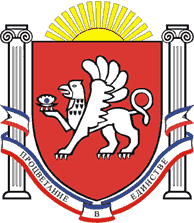                                                    РЕСПУБЛИКА    КРЫМРАЗДОЛЬНЕНСКИЙ  РАЙОНБЕРЕЗОВСКИЙ  СЕЛЬСКИЙ СОВЕТ39 заседание  1 созыва       РЕШЕНИЕ          30.11. 2016 г.                              с. Березовка                                     №  340Об утверждении порядка уведомления о возникновении личной заинтересованности, которая приводит или может привести к конфликту интересов, муниципальными служащими Администрации Березовского  сельского поселенияВ соответствии с Федеральными законами от 02.03.2007 года № 25-ФЗ «О муниципальной службе в Российской Федерации», от 25.12.2008 года № 273-ФЗ «О противодействии коррупции», с целью активизации работы по противодействию коррупции в Администрации Березовского сельского поселения Раздольненского района, принимая во внимание положительное заключение Прокуратуры Раздольненского района от 05.08.2016 № 88-2016 Березовский сельский советРЕШИЛ:1.Утвердить Порядок уведомления о возникновении личной заинтересованности, которая приводит или может привести к конфликту интересов, муниципальными служащими Администрации Березовского сельского поселения (прилагается). 2. Обнародовать данное решение  «Об утверждении порядка уведомления о возникновении личной заинтересованности, которая приводит или может привести к конфликту интересов, муниципальными служащими Администрации Березовского  сельского поселения»   на официальном сайте Администрации в сети Интернет http://berezovkassovet.ru/   и информационном стенде Березовского сельского совета.      3. Контроль выполнения настоящего постановления оставляю за собой.Председатель Березовского сельского     совета - глава Администрации Березовского     сельского поселения                                                                   А.Б.Назар                                                                          Приложение                                                                          к решению 39 заседания                                                                        Березовского сельского совета 1 созыва                                                                            от  30.11.2016     №  340   ПОРЯДОКуведомления о возникновении личной заинтересованности,которая приводит или может привести к конфликту интересов,муниципальными служащими администрации Березовского сельского поселения 1. Настоящий Порядок разработан в соответствии с пунктом 2 статьи 11 Федерального закона от 28.12.2008 года № 273-ФЗ «О противодействии коррупции», подпунктом 11 пункта 1 статьи 12 Федерального закона от 02.03.2007 года № 25-ФЗ «О муниципальной службе в Российской Федерации» и в целях обеспечения реализации, предусмотренной в федеральных законах обязанности муниципального служащего уведомлять в письменной форме своего непосредственного руководителя о личной заинтересованности при исполнении должностных обязанностей, которая может привести к конфликту интересов, и принимать меры по предотвращению подобного конфликта, и определяет:а) порядок уведомления о возникновении личной заинтересованности, которая приводит или может привести к конфликту интересов (далее - уведомление), муниципальными служащими Администрации Березовского сельского поселения Раздольненского района, муниципальными служащими, замещающими должности муниципальной службы Администрации Березовского  сельского поселения Раздольненского района, установленные в целях непосредственного обеспечения исполнения полномочий главы Администрации Березовского сельского поселения Раздольненского района, обеспечения исполнения полномочий Администрации Березовского сельского поселения Раздольненского  района (далее - муниципальные служащие);б) перечень сведений, содержащихся в таких уведомлениях;в) порядок регистрации этих уведомлений и организацию мер по предотвращению или урегулированию конфликта интересов.2. Под конфликтом интересов на муниципальной службе понимается ситуация, при которой личная заинтересованность (прямая или косвенная) лица, замещающего должность, замещение которой предусматривает обязанность принимать меры по предотвращению и урегулированию конфликта интересов, влияет или может повлиять на надлежащее, объективное и беспристрастное исполнение им должностных (служебных) обязанностей (осуществление полномочий).3. Под личной заинтересованностью понимается возможность получения доходов в виде денег, иного имущества, в том числе имущественных прав, услуг имущественного характера, результатов выполненных работ или каких-либо выгод (преимуществ) муниципальным служащим, и (или) состоящими с ним в близком родстве или свойстве лицами (родителями, супругами, детьми, братьями, сестрами, а также братьями, сестрами, родителями, детьми супругов и супругами детей), гражданами или организациями, с которыми муниципальный служащий, и (или) лица, состоящие с ним в близком родстве или свойстве, связаны имущественными, корпоративными или иными близкими отношениями.4. Муниципальный служащий обязан в письменной форме уведомить о возникновении личной заинтересованности, которая приводит или может привести к конфликту интересов, своего представителя нанимателя.5. При нахождении муниципального служащего в служебной командировке, не при исполнении должностных (служебных) обязанностей и вне пределов места работы, при возникновении личной заинтересованности, которая приводит или может привести к конфликту интересов, обязан уведомить об этом с помощью любых доступных средств связи своего представителя нанимателя, а по прибытии к месту прохождения муниципальной службы - оформить уведомление.6. Невыполнение муниципальным служащим обязанности, предусмотренной пунктом 4 Порядка, является основанием для привлечения его к ответственности в соответствии с законодательством Российской Федерации.7. Информирование муниципальным служащим своего представителя нанимателя о возникновении личной заинтересованности, которая приводит или может привести к конфликту интересов, осуществляется путем составления этим муниципальным служащим письменного уведомления согласно Приложению № 1 к настоящему Порядку.8. Уведомление должно содержать сведения:1) о муниципальном служащем, составившем уведомление (фамилия, имя, отчество, замещаемая должность);2) описание личной заинтересованности, которая приводит или может привести к возникновению конфликта интересов;3) описание должностных обязанностей, на исполнение которых может негативно повлиять либо негативно влияет личная заинтересованность;4) предложения по урегулированию конфликта интересов.Уведомление подписывается муниципальным служащим с указанием даты составления уведомления.9. Уведомление подается муниципальным служащим или представителем нанимателя уполномоченному лицу (лицу, ответственному за профилактику коррупционных правонарушений) Администрации Березовского сельского поселения либо направляется почтовым отправлением (в том числе заказным) в адрес представителя нанимателя и подлежит регистрации в журнале регистрации уведомлений о возникновении личной заинтересованности, которая приводит или может привести к конфликту интересов, по форме согласно Приложению № 2 к настоящему Порядку.Уведомления регистрируются специалистом кадровой службы администрации Березовского сельского поселения в журнале регистрации уведомлений в день поступления уведомления.В журнале регистрации уведомлений указывается регистрационный номер, который присваивается уведомлению в момент его регистрации, дата регистрации уведомления, а также сведения о муниципальном служащем, составившем уведомление. Нумерация ведется в пределах календарного года, исходя из даты регистрации. Регистрационный номер, дата регистрации уведомления указываются также на первой странице текста уведомления. Журнал регистрации хранится в кадровой службе в течение 5 лет со дня регистрации в нем последнего уведомления, после чего подлежит уничтожению, листы журнала уведомлений нумеруются и скрепляются печатью администрации Березовского сельского поселения.Копия уведомления с отметкой о регистрации вручается муниципальному служащему, составившему уведомление, по его требованию.10. Уполномоченное лицо (лицо, ответственное за профилактику коррупционных правонарушений) Администрации Березовского сельского поселения передает представителю нанимателя поступившие уведомления в день их регистрации.11. В ходе предварительного рассмотрения уведомлений глава администрации Березовского сельского поселения либо уполномоченное им должностное лицо имеют право получать в установленном порядке от лиц, направивших уведомления, пояснения по изложенным в них обстоятельствам и направлять в установленном порядке запросы в федеральные органы государственной власти, органы государственной власти Республики Крым, иные государственные органы, органы местного самоуправления и заинтересованные организации.Муниципальный служащий, направивший уведомление, в ходе проведения проверки имеет право:1) давать устные и письменные объяснения, представлять заявления и иные документы;2) ознакомиться по окончании проверки с материалами проверки, если это не противоречит требованиям неразглашения сведений, составляющих государственную или иную охраняемую законом тайну.12. По результатам рассмотрения уведомлений главой администрации Березовского сельского поселения либо уполномоченным им должностным лицом подготавливается мотивированное заключение на каждое из них.13. По результатам рассмотрения уведомлений главой администрации Березовского сельского поселения принимается одно из следующих решений:а) признать, что при исполнении должностных обязанностей лицом, направившим уведомление, конфликт интересов отсутствует;б) признать, что при исполнении должностных обязанностей лицом, направившим уведомление, личная заинтересованность приводит или может привести к конфликту интересов;в) признать, что лицом, направившим уведомление, не соблюдались требования об урегулировании конфликта интересов.14. В случае принятия решения, предусмотренного подпунктом "б" пункта 13 настоящего Положения, в соответствии с законодательством Российской Федерации глава администрации Березовского сельского поселения незамедлительно принимает меры или обеспечивает принятие мер по предотвращению или урегулированию конфликта интересов либо рекомендует лицу, направившему уведомление, принять такие меры.15. В случае принятия решения, предусмотренного подпунктом "в" пункта 13 настоящего Положения, глава администрации Березовского сельского поселения в течение семи рабочих дней со дня поступления уведомления представляет уведомление, а также заключение и другие материалы председателю комиссии по соблюдению требований к служебному поведению муниципальных служащих и урегулированию конфликта интересов администрации Березовского сельского поселения. В случае направления запросов уведомление, а также заключение и другие материалы представляются председателю комиссии в течение 45 дней со дня поступления уведомления. Указанный срок может быть продлен, но не более чем на 30 дней.Приложение № 1к ПорядкуФОРМА УВЕДОМЛЕНИЯ                               Руководителю                               ____________________________________________                                 (инициалы, фамилия в дательном падеже)                               от _________________________________________                                 фамилия, инициалы муниципального служащего                                            в родительном падеже)                               ____________________________________________                                       (наименование должности                               ____________________________________________                                    с указанием подразделения органа)УВЕДОМЛЕНИЕо возникновении личной заинтересованности,которая приводит или может привести к конфликту интересов,муниципального служащего Администрации _____________________ сельского поселения Сообщаю, что:1. ___________________________________________________________________________(Описание личной заинтересованности, которая приводит или может_____________________________________________________________________________привести к возникновению конфликта интересов)____________________________________________________________________________________________________________________________________________________________________________________________________________________________________________________________________________________________________________________2. ___________________________________________________________________________(Описание должностных обязанностей, на исполнение которых может_____________________________________________________________________________негативно повлиять либо негативно влияет личная заинтересованность)_______________________________________________________________________________________________________________________________________________________________________________________________________________________________________3. ___________________________________________________________________________(Предложения по урегулированию конфликта интересов)_______________________________________________________________________________________________________________________________________________________________________________________________________________________________________«__» _______________ 20__ г.                             __________________                                                                                        (подпись)Приложение № 2к ПорядкуФормаЖУРНАЛрегистрации поступивших уведомлений о возникновенииличной заинтересованности, которая приводит или можетпривести к конфликту интересов, муниципальных служащихАдминистрации __________________ сельского поселения    Уведомление      Уведомление      Ф.И.О.,    
  должность   
муниципального
  служащего,  
  подавшего   
 уведомление  Наименование 
структурного 
подразделения
   органа    Ф.И.О.   
регистри-
рующего  Подпись  
регистри-
рующего  Подпись лица, 
представившего
 уведомление    Отметка  
о получении
   копии   
уведомления
  («копию  
 получил», 
 подпись)  номер   дата    
регистрации   Ф.И.О.,    
  должность   
муниципального
  служащего,  
  подавшего   
 уведомление  Наименование 
структурного 
подразделения
   органа    Ф.И.О.   
регистри-
рующего  Подпись  
регистри-
рующего  Подпись лица, 
представившего
 уведомление    Отметка  
о получении
   копии   
уведомления
  («копию  
 получил», 
 подпись)    1       2           3             4          5        6          7            8     